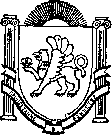 Муниципальное бюджетное общеобразовательное учреждение «Прудовская начальная школа – детский сад «Солнышко» Симферопольского района Республики Крым297553, Республика Крым, Симферопольский р-н, с. Прудовое, ул. Зеленая, 95тел. 34-76-32, E-mail: solnyshko_prudovoe@mail.ru ОКПО 00834416Приказ09.01.2017	с. Прудовое	                       № 11«О создании комиссиипо расследованию несчастных случаевв 2017 году»В целях своевременного и полного расследования несчастных случаев, принятия адекватных предупредительных мер по их дальнейшему недопущению и в соответствии с Положением о порядке учета и расследования несчастных случаев с обучающимисяПРИКАЗЫВАЮ:1. Создать в 2017 году комиссию по расследованию несчастных случаев в составе:Яшкина Людмила Владимировна –заместитель по безопасности;Мокроусова Екатерина Гинадиевна–заместитель директора по учебно-воспитательной работе;Ибрагимова Ленара Наримановна –заместитель директора поУВР;Никитина Елена Александровна–заведующая хозяйством.2. Возложить на Яшкину Людмилу Владимировну ведение отчетной документации и своевременное предоставление необходимых сведений о несчастных случаях и их последствиях в вышестоящие организации.3. Контроль за исполнением приказа оставляю за собой.Директор                                                                                                       Т. И. КрикливаяС приказом от 09.01.2017 г. № 11 ознакомлены: 						_________________ Л.Н. Ибрагимова	                                                     ______________Л.В.Яшкина                           «___»__________2017г.					                «___»__________2017г. ________________Е.А.Никитина      ___________Е.Г.Мокроусова                                  «___»__________2017г.	                                                         «___»___________2017г.